Projet d’ordre du jourétabli par le Bureau de l’UnionAvertissement : le présent document ne représente pas les principes ou les orientations de l’UPOV	Ouverture de la session	Adoption de l’ordre du jour	Résultats de l’examen des documents par correspondance (document C/55/12)	Prolongation du mandat du Secrétaire général adjoint et procédure de nomination d’un nouveau Secrétaire général adjoint (document C/55/10)**	Rapport présenté par le Secrétaire général adjoint sur les faits nouveaux intervenus à l’UPOV (document C/55/INF/2)	Examen de la conformité de la législation ou du projet de législation de tout État ou de toute organisation ayant déposé une demande selon l’article 34.3) de l’Acte de 1991 de la Convention UPOV	Rapport du président sur les travaux de la quatre-vingt-dix-huitième session du Comité consultatif;  adoption, le cas échéant, des recommandations élaborées par ce comité (document C/55/13)	Adoption de documents (documents C/55/3* et C/55/11**)Documents d’information :UPOV/INF/6	Orientations en vue de la rédaction de lois fondées sur l’Acte de 1991 de la Convention UPOV (révision))
(annexe du document C/55/3)*UPOV/INF/16	Logiciels échangeables (révision) 
(document UPOV/INF/16/10 Draft 1)*UPOV/INF/17	Directives concernant les profils d’ADN : choix des marqueurs moléculaires et construction d’une base de données y relative (“Directives BMT”) (révision) (document UPOV/INF/17/2 Draft 6)*UPOV/INF/22	Logiciels et équipements utilisés par les membres de l’Union (révision) 
(document UPOV/INF/22/8 Draft 1)*UPOV/INF/23	Système de codes UPOV (document UPOV/INF/23/1 Draft 3)*UPOV/INF-EXN	Liste des documents INF/EXN et date de la version la plus récente de ces documents (révision) (document UPOV/INF-EXN/15 Draft 1)*Notes explicatives :UPOV/EXN/DEN	Notes explicatives sur les dénominations variétales selon la Convention UPOV (documents C/55/11** et UPOV/EXN/DEN/1 Draft 6**)Documents TGP :TGP/5	Expérience et coopération en matière d’examen DHS	Section 2 : Formulaire type de l’UPOV pour la demande de protection d’une obtention végétale (révision) (document TGP/5 : Section 2/4 Draft 1)*TGP/0	Liste des documents TGP et date de la version la plus récente de ces documents (révision) (document TGP/0/13 Draft 1)*	États financiers pour 2020 (document C/55/5)**	Rapport 2020 sur la performance (document C/55/2)	Rapport du vérificateur externe des comptes (document C/55/6)	Arriérés de contributions au 30 septembre 2021 (document C/55/9)	Projet de programme et budget pour l’exercice biennal 2022-2023 (document C/55/4)**	Programme des réunions :Approbation des programmes de travail du Comité administratif et juridique, du Comité technique et des groupes de travail techniques (document C/55/7)Calendrier des réunions pour 2022 (document C/55/8)	Questions pour information :Rapport sur les activités menées pendant les neuf premiers mois de 2021 (document C/55/INF/3)Situation dans les domaines législatif, administratif et technique :Rapports des représentants des membres et des observateurs (document C/55/INF/4)Coopération en matière d’examen (document C/55/INF/5);  Liste des taxons protégés dans les membres de l’Union (document C/55/INF/6);  Statistiques sur la protection des obtentions végétales pour la période 2016-2020 (document C/55/INF/7)	Communiqué de presse (document C/55/14)	Adoption d’un document rendant compte des décisions adoptées au cours de la session	Clôture de la session[Fin du document]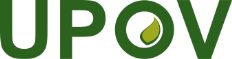 FUnion internationale pour la protection des obtentions végétalesConseilCinquante-cinquième session ordinaireGenève, 29 octobre 2021C/55/1Original : anglaisDate : 31 mai 2021